赢在短视频（叶旭东）真刀实枪干直播短视频不通过直播短视频做生意的企业将会被市场无情的淘汰痛点解决01、遇到发展瓶颈，到底该不该做短视频?02、想要入局短视频，没有经验，没有团队如何着手启动?03、已经在尝试做短视频，但是不知道拍摄什么内容，如何持续做出内容?04、不知道短视频运营与变现的底层逻辑是什么?01、课程目标和价值1、传统中小企业如何快速转型做短视频2、海量内容素材库的建立3、学习抖音运营变现的全系统方案实现企业业绩增长02、导师介绍叶旭东企业新媒体营销实战专家◆博商特聘营销管理导师◆前字节跳动市场运营负责人、字节跳动信息流广告核心授课专家◆抖音官方账号核心内容策划导师◆抖音营销顾问◆企业抖音短视频运营变现设计专家03、课程框架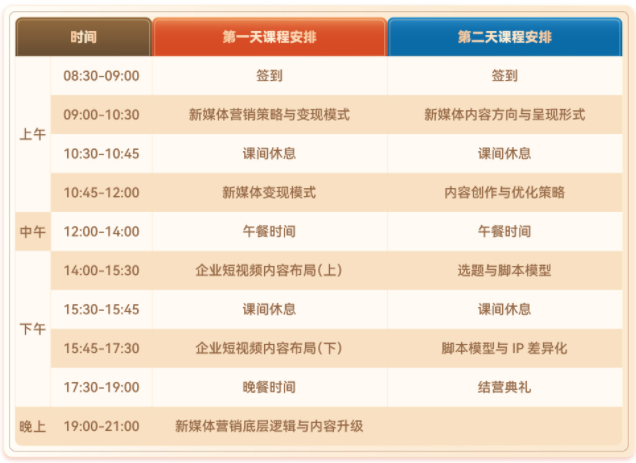 04、报名须知学习对象：中小民企老板、合伙人、部门负责人学习时长：2天1晚上课地点：以实际安排为主报名费用：1.98万/2人报名方式：请联系您的班主任/学习顾问报名